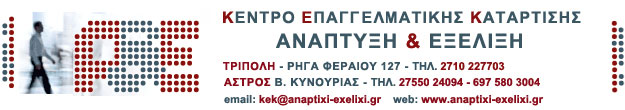 ΑΙΤΗΣΗ ΣΥΜΜΕΤΟΧΗΣΤΗΛΕΚΑΤΑΡΤΙΣΗ 105 ΩΡΩΝΠΡΟΓΡΑΜΜΑ ΠΡΟΕΤΟΙΜΑΣΙΑΣ ΜΕΣΩ ΤΗΛΕΚΑΤΑΡΤΙΣΗΣ ΓΙΑ ΤΗ ΣΥΜΜΕΤΟΧΗ ΣΤΙΣ ΕΞΕΤΑΣΕΙΣ ΠΙΣΤΟΠΟΙΗΣΗΣ ΙΕΠΥΑ ΓΙΑ ΟΣΟΥΣ ΔΕΝ ΔΙΑΘΕΤΟΥΝ ΑΔΕΙΑ ΕΡΓΑΣΙΑΣ Η΄ ΠΡΟΥΠΗΡΕΣΙΑΤΜΗΜΑ ΠΡΩΙΝΟ 			□								ΤΜΗΜΑ ΑΠΟΓΕΥΜΑΤΙΝΟ		□Ονοματεπώνυμο :  ……………………………………..…………………………..………………………Πατρώνυμο : …………………….………………….  Μητρώνυμο : ……..…………..…………………Διεύθυνση οικίας: …………………………….……………………………………Τ.Κ.:.………………………Τηλέφωνο οικίας:………………………..………….Τηλέφωνο κινητό: ………………………….…..Α.Δ.Τ…………………………………………………..ΕΚΔΟΥΣΑ ΑΡΧΗ…………………………………Α.Φ.Μ. : ………………...……….……………………Δ.Ο.Υ…….……….………………………………..ΗΜΕΡ. ΓΕΝΝΗΣΗΣ:…………………………………ΤΟΠΟΣ ΓΕΝΝΗΣΗΣ:……………………………..E-mail: ..............................................................................................................................................	`						Ημερομηνία......../......../.2017                                                                                       Ο/Η αιτών/ούσα																					                     (υπογραφή)ΓΙΑ ΤΗ ΣΥΜΜΕΤΟΧΗ ΣΑΣ ΑΠΑΙΤΕΙΤΑΙ ΝΑ ΣΤΕΙΛΕΤΕ ΤΗΝ ΑΙΤΗΣΗ ΣΑΣ ΣΤΟ FAX: 27550 24094 ήEmail: kek@anaptixi-exelixi.grΜΕ ΣΥΜΠΛΗΡΩΜΕΝΑ ΟΛΑ ΤΑ ΣΤΟΙΧΕΙΑ.ΚΟΣΤΟΣ ΣΥΜΜΕΤΟΧΗΣ ΚΟΣΤΟΣ ΣΥΜΜΕΤΟΧΗΣ:350€ΠΡΟΣΟΧΗ :Για την κατοχύρωση της θέσης σας θα πρέπει να καταθέσετε το σύνολο του ποσού της συμμετοχής έτσι ώστε να σας αποσταλούν οι κωδικοί πρόσβασης στο πρόγραμμα εξ' αποστάσεως προετοιμασίας. Τραπεζικές καταθέσεις στους παρακάτω λογαριασμούς:ΕΘΝΙΚΗ ΤΡΑΠΕΖΑ:248/440241-33IBAN: GR62 0110 2480 0000 2484 4024 133Με την παρούσα αίτηση δηλώνω τη συμμετοχή μου στο σεμινάριο, είμαι υποχρεωμένος/η να καταβάλω όλο το παραπάνω ποσό ανεξάρτητα αν ολοκληρώσω ή όχι όλες τις ώρες παρακολούθησης που προβλέπονται από την πλατφόρμα τηλεκατάρτισης.Με την παρούσα αίτηση δηλώνω τη συμμετοχή μου στο σεμινάριο, είμαι υποχρεωμένος/η να καταβάλω όλο το παραπάνω ποσό ανεξάρτητα αν ολοκληρώσω ή όχι όλες τις ώρες παρακολούθησης που προβλέπονται από την πλατφόρμα τηλεκατάρτισης.